PHIẾU HỌC TẬPMÔN: TIẾNG VIỆT – TUẦN 22BÀI 91: OA – OEBài 1: Tìm các từ chứa vần oa – oe: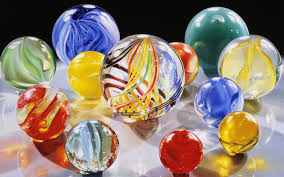 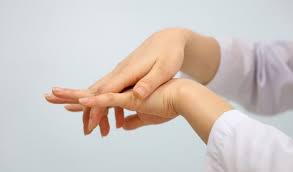 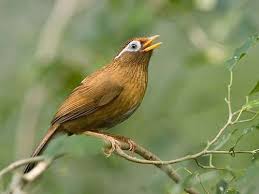 Bài 2: Tìm 3 tiếng chứa vầnoa:…………………………………………………………………………….oe:………………………………………………………….…………………Bài 3: NốiHọ và tên: .....................................................Lớp: ...................tròn ……………………..…… taychim ……….. miNhững bông hoalà vốn quý nhấtSức khỏekhoe sắc rực rỡChim họa miđôi mắt tròn xoeEm bé cónhảy nhót trên cành